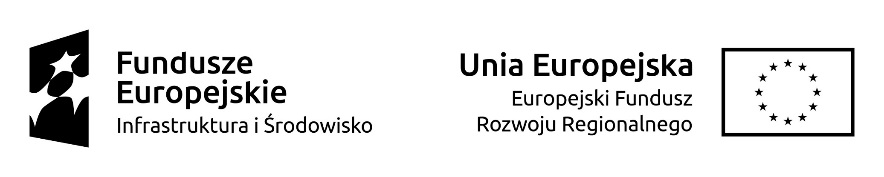 Piotrków Trybunalski, dnia 30.05.2017 r. RIM.271.34.2017znak komórki wnioskującejZAPYTANIE OFERTOWEw postępowaniu o udzielenie zamówienia wyłączonego ze stosowania ustawy Prawo zamówień publicznychprowadzonym przez Miasto Piotrków Trybunalski na:Opis przedmiotu zamówienia:   wykonanie projektu tablicy informacyjnej  jednostronnej, wolnostojącej,- wymiary tablicy: h x l = 120 cm x 180 cm,- tablica z płyty plexi gr. 10 mm, folia matowa, kolor biały, z tworzywa odpornego na warunki      atmosferyczne i promienie UV,- pełen kolor wydruku, wysokość liter maksymalna w stosunku do technicznych możliwości rozmieszczenia wymaganego tekstu, trwałość  czytelnych napisów  i znaków  ponad 5 lat,- rozmieszczenie i układ wszystkich znaków i napisów, kolorystyka, czcionka, grubość czcionki  i  wysokość liter, oraz powierzchnia zajmowana przez poszczególne znaki i napisy, dane dotyczące symbolu FUNDUSZY EUROPEJSKICH, UNII EUROPEJSKIEJ, trzeba zasięgnąć z opracowania - „ Podręcznik wnioskodawcy i beneficjenta programów polityki spójności 2014-2020 w zakresie promocji”, oraz  na stronie internetowej programu Infrastruktura i Środowisko 2014-2020 znajdują się znaki i ich zestawienia do pobrania: www.pois.gov.pl.poglądowe rozmieszczenie znaków i informacji – plik w załączeniu zaprojektowanie konstrukcji nośnej i słupków mocujących przeznaczonych do umieszczenia w gruncie – według standardów obowiązujących dla znaków drogowych (projekt zakotwienia konstrukcji z wymiarami fundamentów oraz użytych kształtowników, niezbędny do zgłoszenia robót).Tablica musi być zamontowana (odpowiednio gęsto przytwierdzona)  do konstrukcji stalowej nośnej (wsporczej). Ze względów bezpieczeństwa musi być ona odpowiednio wytrzymała,  odporna na czynniki atmosferyczne (w szczególności podmuchy wiatru), prawidłowo zakotwiona i zabetonowana w podłożu, w miejscu wskazanym przez zamawiającego.                             wykonanie 2 sztuk tablic oraz konstrukcji nośnej  i  słupków mocujących – po uprzedniej  akceptacji projektów przez Zamawiającego, dokonanie zgłoszenia robót budowlanych nie wymagających pozwolenia na budowę do Referatu Architektury i Budownictwa Urzędu Miasta Piotrkowa Trybunalskiego, dostawa i montaż tablic informacyjnych wraz z konstrukcją nośną i słupkami  mocującymi w miejscach wskazanych przez Zamawiającego. Tablica musi być zamontowana  ze względów bezpieczeństwa na wysokości minimum 2,0 mb.                                                                                             Warunki udziału w postępowaniu: ............................................................................................................................................................oraz sposób dokonywania oceny ich spełniania:............................................................................................................................................................Istotne warunki realizacji zamówienia:termin wykonania: od dnia  podpisania umowy, do dnia 9 czerwca 2017 r. terminy i warunki płatności: Wynagrodzenie należne Wykonawcy za wykonanie przedmiotu zamówienia ma charakter ryczałtowy. Zamawiający dokona jednorazowej zapłaty całości wynagrodzenia należnego Wykonawcy na podstawie prawidłowo wystawionej faktury VAT, na wskazane przez niego konto bankowe,                           w terminie 21 dni od daty jej  otrzymania. Podstawą  wystawienia przez Wykonawcę faktury VAT będzie podpisany przez strony protokół odbioru.długość gwarancji: gwarancja na okres 5 lat, w zakresie odporności na warunki atmosferyczne i promienie UV  (przede wszystkim dotyczy to trwałości oraz czytelności zamieszczonych napisów i znaków).inne (należy wymienić jakie): dokonanie zgłoszenia robót budowlanych nie wymagających pozwolenia na budowę do Referatu Architektury i Budownictwa Urzędu Miasta Piotrkowa Trybunalskiego.Możliwość dokonania istotnych zmian umowy zawartej w wyniku przeprowadzonego postępowania o udzielenie zamówienia:Umowa może zostać zmieniona, jeżeli z przyczyn niezależnych od stron, nastąpi zmiana okoliczności, uniemożliwiająca realizację zamówienia zgodnie z wcześniejszymi ustaleniami (w szczególności dotyczy to wytycznych dotyczących programu Infrastruktura i Środowisko 2014-2020).Zamówienia uzupełniające:......................................................................................................................................... (należy określić ich zakres oraz warunki, na jakich zostaną udzielone) Kryteria oceny ofert i ich waga:Sposób obliczenia najkorzystniejszej oferty:Oferta musi zawierać cenę netto i brutto za całość zamówienia.Wszystkie ww. podane ceny jednostkowe powinny zawierać koszt zaprojektowania, wykonania, dostawy i montażu dwóch  tablic informacyjnych.Zamawiający nie dopuszcza składania ofert częściowych.Za najkorzystniejszą zostanie uznana oferta zawierająca najniższą cenę. Dopuszcza się możliwość negocjacji złożonych ofert.Jeżeli nie można wybrać oferty najkorzystniejszej z uwagi na to że zostały złożone oferty o takiej samej cenie, zamawiający wzywa wykonawców, którzy złożyli te oferty, do złożenia w wyznaczonym terminie ofert dodatkowych.Wymagania dotyczące oferty:termin składania ofert: do dnia 02.06.2017 r.  do godziny 12.00 ofertę należy złożyć: dostarczyć osobiście do siedziby zamawiającego (w zamkniętej kopercie): Urząd Miasta Piotrkowa TrybunalskiegoPasaż Karola Rudowskiego 10 / ul. Szkolna 28*97 – 300 Piotrków Trybunalskiprzesłać e-mailem (skan) / na adres: e-urzad@piotrkow.pl przesłać za pośrednictwem ePUAP* Załączniki do oferty:wypełniony i podpisany formularz oferty,oferenci będący osobami fizycznymi, w tym prowadzącymi działalność gospodarczą, wraz z ofertą zobowiązani są do złożenia następującego oświadczenia:„Wyrażam zgodę na przetwarzanie w trybie ustawy z dnia 6 września 2001 r. o dostępie do informacji publicznej, moich danych osobowych w zakresie obejmującym imię                           i nazwisko, a w przypadku prowadzenia działalności gospodarczej – również w zakresie firmy, na potrzeby związane z zamówieniem publicznym, w ramach którego składam swoją ofertę. Ponadto wyrażam zgodę na podanie do publicznej wiadomości wysokości zaproponowanej ceny za realizację zamówienia”oferenci będący osobami prawnymi lub jednostkami organizacyjnymi niebędącymi osobami prawnymi, którym ustawa przyznaje zdolność prawną, wraz z  ofertą zobowiązani są do złożenia następującego oświadczenia:„Znany jest mi fakt, iż dane identyfikujące podmiotu, który reprezentuję, stanowią informację publiczną w rozumieniu art. 1 ust. 1 ustawy z dnia 6 września 2001 r.                              o  dostępie do informacji publicznej, które podlegają udostępnianiu w trybie przedmiotowej ustawy. Ponadto wyrażam zgodę na podanie do publicznej wiadomości wysokości zaproponowanej ceny za realizację zamówienia”Dodatkowe informacje: Zapytanie ofertowe może zostać zmienione przed upływem terminu składania ofert przewidzianym w zapytaniu ofertowym. W takim przypadku do opublikowanego zapytania ofertowego zostanie dołączona informacja o jego zmianie, która zawierać będzie co najmniej: datę upublicznienia zmienianego zapytania ofertowego, jego numer a także opis dokonanych zmian. Beneficjent przedłuży termin składania ofert o czas niezbędny do wprowadzenia zmian w ofertach, jeżeli jest to konieczne z uwagi na zakres wprowadzonych zmian.Wykonawca może złożyć tylko jedną ofertę.Wykonawca może dokonać zmian lub wycofać złożoną ofertę przed upływem terminu wyznaczonego do składania ofert.Oferty otrzymane po terminie składania ofert zostaną zwrócone wykonawcom bez otwierania. Oferta niezgodna z zapytaniem ofertowym nie stanowi oferty ważnej.Zamawiający zastrzega sobie prawo swobodnego wyboru oferty, odwołania postępowania lub jego zamknięcia bez wybrania którejkolwiek z ofert. Zamawiający udostępnia wnioskodawcy zestawienie ofert złożonych w postępowaniu:na wniosek wykonawcy, który złożył ofertę,wg własnego uznania na stronie, na której zostało upublicznione zapytanie ofertowe.Informację o wyniku postępowania (co najmniej nazwę (firmę) albo imię i nazwisko, siedzibę albo miejsce zamieszkania wybranego wykonawcy, a także cenę wybranej oferty) zamawiający upublicznia w taki sposób,
w jakim zostało upublicznione zapytanie ofertowe (poprzez skierowanie do potencjalnych wykonawców/ ogłoszenie na stronie internetowej).Niezwłocznie po wyborze najkorzystniejszej oferty, zamawiający zawiera umowę w sprawie zamówienia publicznego z wyłonionym wykonawcą (udziela zamówienia).Osoby do kontaktu: Biuro Inwestycji i Remontów Urzędu Miasta Piotrkowa Trybunalskiegoul. Szkolna 28 Joanna Ścibor-Strzelczyk Tel.  44 732 18 29; e-mail: j.strzelczyk@piotrkow.plJerzy ZawiszaTel. 44 732 18 73; e-mail: j.zawisza@piotrkow.plxtaktakxniexcena100waga %xpisemnie, tj.:xelektronicznie, tj.: